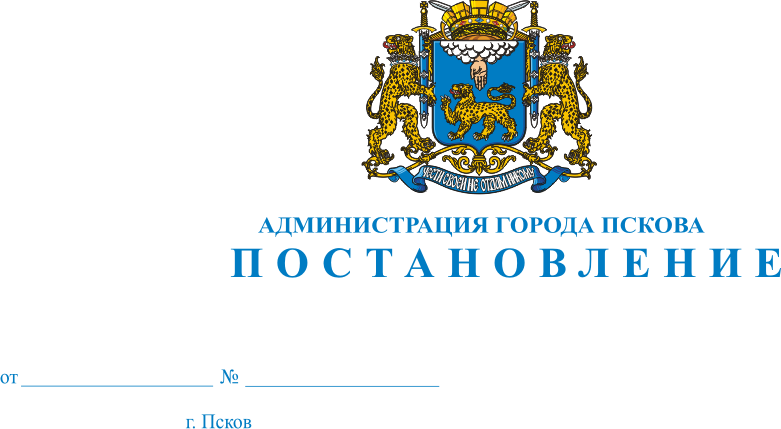 Об установлении публичного сервитута для размещения объекта электросетевого хозяйства ВЛ-0,4 кВ № 1 от ТП  № 93 в границах кадастровых кварталов 60:27:0110114, 60:27:0060112, 60:27:0060201, 60:27:0060110, 60:27:0060204 и земельных участков с кадастровыми номерами 60:27:0110114:14, 60:27:0060201:10, 60:27:0060201:12, 60:27:0060201:24, 60:27:0060201:26, 60:27:0060201:4, 60:27:0060110:15, 60:27:0060112:9, 60:27:0060201:11, 60:27:0060201:88,  60:27:0110204:488, 60:27:0000000:2630, 60:27:0060110:20, 60:27:0060201:6, 60:27:0060112:27, 60:27:0060201:28, 60:27:0060112:8, 60:27:0060201:8, 60:27:0060201:90, 60:27:0060201:89, 60:27:0000000:4217В соответствии со статьей 23, пунктом 1 статьи 39.37, подпунктом 4 статьи 39.38, статьей 39.39, пунктом 1 статьи 39.40, статьями 39.41, 39.42, 39.43, пунктом 1 статьи 39.45 Земельного кодекса Российской Федерации, пунктом 3, 4 статьи 3.6 Федерального закона от 25.10.2001 № 137-ФЗ                    «О введении в действие Земельного кодекса Российской Федерации», Федеральным законом от 06.10.2003 № 131-ФЗ «Об общих принципах организации местного самоуправления в Российской Федерации», приказом Министерства экономического развития Российской Федерации № 542                    от 10.10.2018 «Об утверждении требований к форме ходатайства                     об установлении публичного сервитута, содержанию обоснования необходимости установления публичного сервитута», Положением                      о распределении полномочий органов местного самоуправления муниципального образования «Город Псков», утвержденным решением Псковской городской Думы от 16.12.2016 № 2161, на основании ходатайства от 24.02.2022 и заявления (исх. № 170/22-ПКБСЗ от 01.03.2022) Публичного акционерного общества «Россети Северо-Запад» (ИНН 7802312751,                ОГРН 1047855175785) и схемы расположения границ публичного сервитута на кадастровом плане территории, руководствуясь подпунктом 6.1. пункта 6 статьи 32, подпунктом 5 пункта 1 статьи 34 Устава муниципального образования «Город Псков»,  Администрация города ПсковаПОСТАНОВЛЯЕТ:Установить в пользу Публичного акционерного общества «Россети Северо-Запад» (ИНН 7802312751, ОГРН 1047855175785) публичный сервитут площадью 3725 кв. м  в  отношении земельных участков в границах кадастровых кварталов 60:27:0110114, 60:27:0060112, 60:27:0060201, 60:27:0060110, 60:27:0060204  и земельных участков с кадастровыми номерами 60:27:0110114:14 с местоположением: г. Псков, ул. Ижорского Батальона, д 6Б, 60:27:0060201:10  с местоположением: г. Псков, проезд Леона Поземского, д. 3, 60:27:0060201:12 с местоположением: г. Псков,                 ул. Леона Поземского, д. 113Б, 60:27:0060201:24 с местоположением:                      г. Псков, ул. Леона Поземского, у дома № 111, 60:27:0060201:26                              с местоположением: г. Псков, ул. Леона Поземского, д. 115А, 60:27:0060201:4 с местоположением: г. Псков, проезд Леона Поземского, дом 15, 60:27:0060110:15 с местоположением: г. Псков, ул. Леона Поземского, дом 115-в, 60:27:0060112:9 с местоположением: г. Псков, проезд Леона Поземского, д.10, 60:27:0060201:11 с местоположением: г. Псков, проезд Леона Поземского, д. 1, 60:27:0060201:88 с местоположением: г. Псков,                    ул. Леона Поземского, д. 111,  60:27:0110204:488 с местоположением:                    г. Псков, ул. Леона Поземского, д. 114А, 60:27:0000000:2630                               с местоположением: г. Псков, от ТП-93, по проезду Леона Поземского,                          по улице Ижорского батальона, по улице Технической, по улице Алексея Алехина, до ТП-517, 60:27:0060110:20 с местоположением: г. Псков, пересечение ул. Леона Поземского и Ижорского Батальона, 60:27:0060201:6    с местоположением: г. Псков, проезд Леона Поземского, д. 11, 60:27:0060112:27 с местоположением: г. Псков, проезд Л. Поземского, дом 2, 60:27:0060201:28 с местоположением: г Псков, ул. Леона Поземского, 60:27:0060112:8 с местоположением: г. Псков, проезд Леона Поземского,                                    дом 12, 60:27:0060201:8 с местоположением: г. Псков, проезд Леона Поземского, дом 7, 60:27:0060201:90 с местоположением: г. Псков, ул. Леона Поземского, д. 111, 60:27:0060201:89 с местоположением: г. Псков, ул. Леона Поземского, д. 111, 60:27:0000000:4217 с местоположением: г. Псков,                     ул. Леона Поземского, и утвердить границу публичного сервитута согласно приложению к настоящему постановлению.                                                                                                                                                                                                                                                                                                                                                                                                                                                                                                                                                                                                                                                                                                                                                                                                                                                                                                                                                                                                                                                                                                                                                                                                                                                                                                                                                                                                                                                                                                                                                                                                                                                                                                                                                                                                                                                                                                                                                                                                                                                                                                                                                                                                                                                                                                                                                                                                                                                                                                                                                                                                                                                                                                                                                                                                                                                                                                                                                                                                                                                                                                                                                                                                                                                                                                                                                                                                                                                                                                                                                                                                                                                                                                                                                                                                                                                                                                                                                                                                                                                                                                                                                                                                                                                                                                                                                                                                                                                                                                                                                                                                                                                                                                                                                                                                                                                                                                                                                                                                                                                                                                                                                                                                                                                                                                                                                                                                                                                                                                                                                                                                                                                                                                                                                                                                                                                                                                                                                                                                                                                                                                                                                                                                                                                                                                                                                                                                                                                                                                                                                                                                                                                                                                                                                                                                                                                                                                                                                                                                                                                                                                                                                                                                                                                                                                                                                                                                                                                                                                                                                                                                                                                                                                                                                                                                                                                                                                                                                                                                                                                                                                                                                                                                                                                                                                                                                                                                                                                                                                                                                                                                                                                                                                                                                                                                                                                                                                                                                                                                                                                                                                                                                                                                                                                                                                                                                                                                                                                                                                                                                                                                                                                                                                                                                                                                                                                                                                                                                                                                                                                                                                                                                                                                                                                                                                                                                                                                                                                                                                                                                                                                                                                                                                                                                                                                                                                                                                                                                                                                                                                                                                                                                                                                                                                                                                                                                                                                                                                                                                                                                                                                                                                                                                                                                                                                                                                                                                                                                                                                                                                                                                                                                                                                                                                                                                                                                                                                                                                                                                                                                                                                                                                                                                                                                                                                                                                                                                                                                                                                                                                                                                                                                                                                                                                                                                                                                                                                                                                                                                                                                                                                                                                                                                                                                                                                                                                                                                                                                                                                                                                                                                                                                                                                                                                                                                                                                                                                                                                                                                                                                                                                                                                                                                                                                                                                                                                                                                                                                                                                                                                                                                                                                                                                                                                                                                                                                                                                                                                                                                                                                                                                                                                                                                                                                                                                                                                                                                                                                                                                                                                                                                                                                                                                                                                                                                                                                                                                                                                                                                                                                                                                                                                                                                                                                                                                                                                                                                                                                                                                                                                                                                                                                                                                                                                                                                                                                                                                                                                                                                                                                                                                                                                                                                                                                                                                                                                                                                                                                                                                                                                                                                                                                                                                                                                                                                                                                                                                                                                                                                                                                                                                                                                                                                                                                                                                                                                                                                                                                                                                                                                                                                                                                                                                                                                                                                                                                                                                                                                                                                                                                                                                                                                                                                                                                                                                                                                                                                                                                                                                                                                                                                                                                                                                                                                                                                                                                                                                                                                                                                                                                                                                                                                                                                                                                                                                                                                                                                                                                                                                                                                                                                                                                                                                                                                                                                                                                                                                                                                                                                                                                                                                                                                                                                                                                                                                                                                                                                                                                                                                                                                                                                                                                                                                                                                                                                                                                                                                                                                                                                                                                                                                                                                                                                                                                                                                                                                                                                                                                                                                                                                                                                                                                                                                                                                                                                                                                                                                                                                                                                                                                                                                                                                                                                                                                                                                                                                                                                                                                                                                                                                                                                                                                                                                                                                                                                                                                                                                                                                                                                                                                                                                                                                                                                                                                                                                                                                                                                                                                                                                                                                                                                                                                                                                                                                                                                                                                                                                                                                                                                                                                                                                                                                                                                                                                                                                                                                                                                                                                                                                                                                                                                                                                                                                                                                                                                                                                                                                                                                                                                                                                                                                                                                                                                                                                                                                                                                                                                                                                                                                                                                                                                                                                                                                                                                                                                                                                                                                                                                                                                                                                                                                                                                                                                                                                                                                                                                                                                                                                                                                                                                                                                                                                                                                                                                                                                                                                                                                                                                                                                                                                                                                                                                                                                                                                                                                                                                                                                                                                                                                                                                                                                                                                                                                                                                                                                                                                                                                                                                                                                                                                                                                                                                                                                                                                                                                                                                                                                                                                                                                                                                                                                                                                                                                                                                                                                                                                                                                                                                                                                                                                                                                                                                                                                                                                                                                                                                                                                                                                                                                                                                                                                                                                                                                                                                                                                                                                                                                                                                                                                                                                                                                                                                                                                                                                                                                                                                                                                                                            2. Цель установления публичного сервитута: размещение в целях эксплуатации объекта электросетевого хозяйства «ВЛ-0,4 кВ № 1                  от ТП  № 93» и его неотъемлемых технологических частей, необходимых   для организации электроснабжения населения 3.  Срок публичного сервитута: 49 (сорок девять) лет.4. Срок, в течение которого в соответствии с расчетом заявителя использование земельных участков (их частей) и (или) расположенных                 на них объектах недвижимости в соответствии с их разрешенным использованием будет в соответствии с подпунктом 4 пункта 1 статьи 39.41 Земельного кодекса Российской Федерации невозможно или существенно затруднено  (при возникновении таких обстоятельств) – от 3 до 60 дней.5. Порядок установления зон с особыми условиями использования территорий и содержание ограничений прав на земельные участки в границах таких зон установлен постановлением Правительства Российской Федерации от 24.02.2009 № 160 «О порядке установления охранных зон объектов электросетевого хозяйства и особых условий использования земельных участков, расположенных в границах таких зон».6.    Плата за публичный сервитут не устанавливается.7. График проведения работ при осуществлении деятельности,              для обеспечения которой устанавливается публичный сервитут:                      при отсутствии аварийных ситуаций, капитальный ремонт объекта электросетевого хозяйства производится с предварительным уведомлением собственников (землепользователей, землевладельцев, арендаторов) земельных участков 1 раз в 10 лет (продолжительность не превышает три месяца для земельных участков, предназначенных для жилищного строительства (в том числе индивидуального жилищного строительства), ведения личного подсобного хозяйства, садоводства, огородничества;              не превышает один год - в отношении иных земельных участков).8. Публичное акционерное общество «Россети Северо-Запад» обязано привести земельный участок в состояние, пригодное для его использования  в соответствии с разрешенным использованием, в срок не позднее чем три месяца после завершения эксплуатации объекта электросетевого хозяйства, указанного в пункте 2 настоящего постановления.9. Комитету по управлению муниципальным имуществом города Пскова (Кузнецовой Е.В.) в течение пяти рабочих дней со дня принятия настоящего постановления направить копию настоящего постановления                с приложением утвержденной схемы расположения границ публичного сервитута:9.1 Александрову Александру Николаевичу, Васильеву Валентину Александровичу, Кузнецовой Галине Александровне,  Федорову Эдуарду Витальевичу, Обществу с ограниченной ответственностью «Центр деловой жизни» (ИНН 6027117328, ОГРН 1086027008110), Обществу с ограниченной ответственностью «Татнефть-АЗС-Северо-Запад» (ИНН 7810145092,                ОГРН 1037821003296), Евстигнееву Валерию Ивановичу,  Евстигнееву Геннадию Ивановичу, Студиловой Марианне Станиславовне, Похабовой Элле Ивановне, Харченко Станиславу Леонидовичу, Капитанову Ярославу Сергеевичу, Мельниченко Инне Ивановне, Янковому Роману Вениаминовичу, Обществу с ограниченной ответственностью «Северо-Западная инвестиционная компания» (ИНН 7801242519,                                     ОГРН 1037800102273),  Давитяну Артушу Давидовичу, Абукарову Исламу Нуршаховичу, Ильиной Тамаре Геннадьевне, Ильину Даниле Николаевичу, Козловой Зое Николаевне, Козловой Ольге Ивановне, Козлову Ивану Ивановичу, Ивановой Татьяне Борисовне, Антоновой Татьяне Михайловне, Фёдорову Олегу Александровичу, Фёдорову Илье Александровичу, Фёдорову Кириллу Александровичу, Фёдоровой Вере Владимировне, Васильевой Елене Николаевне, Строевой Ольге Николаевне, Гумбатову Парвину Раминовну, Алиеву Гюлабатын Вели Кызы, являющимся правообладателями земельных участков, в отношении которых принято решение об установлении публичного сервитута;9.2 в Управление Федеральной службы государственной регистрации, кадастра и картографии по Псковской области;9.3 Публичному акционерному обществу «Россети Северо-Запад»   (ИНН 7802312751, ОГРН 1047855175785).10. Опубликовать настоящее постановление в газете «Псковские Новости» и разместить на официальном портале Администрации города Пскова в сети «Интернет».11. Публичный сервитут считается установленным со дня внесения сведений о нем в Единый государственный реестр недвижимости.12. Контроль за исполнением настоящего постановления возложить            на заместителя Главы Администрации города Пскова Волкова П.В.Глава Администрации города Пскова                                                                                          Б.А. Елкин                                                                                                                                      Приложениек постановлению Администрации города Псковаот _____________ № __________СХЕМА ГРАНИЦ РАЗМЕЩЕНИЯ ПУБЛИЧНОГО СЕРВИТУТАОбъект: ВЛ-0,4 кВ № 1 от ТП  № 93				                               Местоположение: Псковская область, г. Псков. Кадастровые кварталы: 60:27:0110114, 60:27:0060112, 60:27:0060201, 60:27:0060110, 60:27:0060204Кадастровые номера земельных участков: 60:27:0110114:14, 60:27:0060201:10, 60:27:0060201:12, 60:27:0060201:24, 60:27:0060201:26, 60:27:0060201:4, 60:27:0060110:15, 60:27:0060112:9, 60:27:0060201:11, 60:27:0060201:88,  60:27:0110204:488, 60:27:0000000:2630, 60:27:0060110:20, 60:27:0060201:6, 60:27:0060112:27, 60:27:0060201:28, 60:27:0060112:8, 60:27:0060201:8, 60:27:0060201:90, 60:27:0060201:89, 60:27:0000000:4217Система координат: МСК-60 (Зона 1) Площадь сервитута: 3725 кв.м  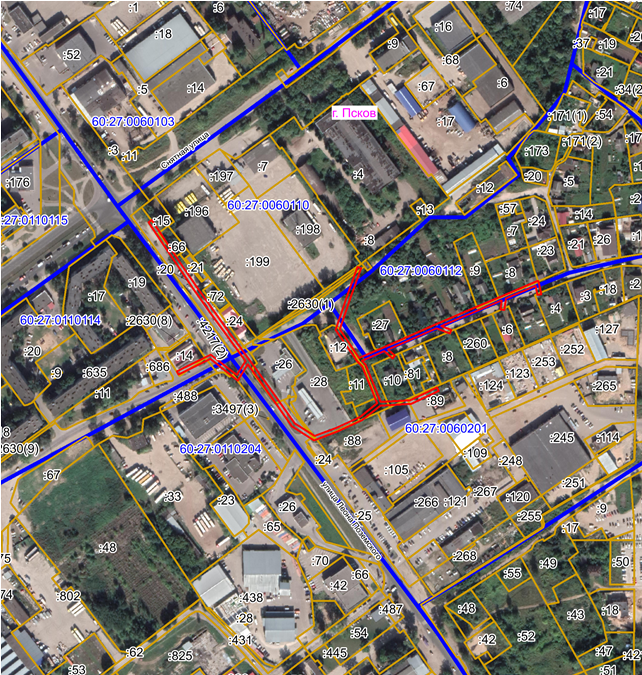 Масштаб 1:4000Используемые условные знаки и обозначения:Каталог координат:Глава Администрации города Пскова                                                                                          Б.А. ЕлкинГраница публичного сервитутаВЛ-0,4 кВ № 1 от ТП  № 93ВЛ-0,4 кВ № 1 от ТП  № 93ВЛ-0,4 кВ № 1 от ТП  № 93ВЛ-0,4 кВ № 1 от ТП  № 93Номер углаX, мY, мСредняя квадратическая погрешность характерной точки1501628,691270391,150,12501632,491270392,430,13501620,841270427,380,14501653,851270437,540,15501652,671270441,390,16501619,601270431,200,17501612,391270453,960,18501583,461270473,850,19501617,701270481,620,110501648,801270488,660,111501679,401270495,060,112501703,881270476,770,113501706,281270479,980,114501683,981270496,660,115501714,531270508,440,116501746,031270520,280,117501766,481270499,630,118501769,331270502,430,119501747,051270524,930,120501713,111270512,200,121501679,321270499,180,122501647,941270492,590,123501616,821270485,540,124501573,661270475,690,125501608,981270451,470,126501616,401270428,100,127501628,691270391,150,12828282829501797,011270428,860,130501793,241270427,500,131501805,811270392,790,132501813,331270362,170,133501809,341270351,310,134501783,471270337,870,135501756,591270323,700,136501758,461270320,180,137501785,331270334,350,138501812,551270348,510,139501817,511270361,930,140501809,661270393,990,141501797,011270428,860,1